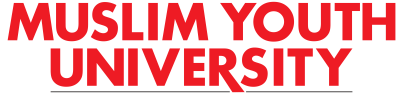 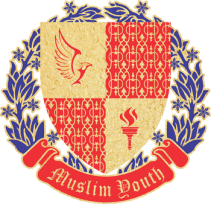 Degree Completion FormName of Student:  ____________________________________________________Father’s Name: ______________________________________________________Registration Number: _________________________________________________CNIC: ______________________________________________________________Program: ___________________________________________________________Degree Requirement (cr): ______________________________________________Credit Attempt: ______________________________________________________Credit Earned: _______________________________________________________Degree Completed in: _________________________________________________HOD								Controller of ExaminationVice Chancellor 